BRALNA ZNAČKA  2019/20Seznam knjig za 5. razred 9-letne OŠ 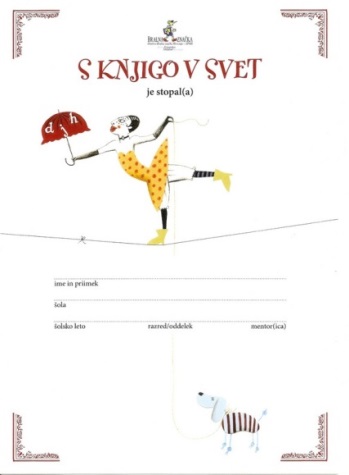 Učenci preberejo 4 prozna dela in 1 pesniško zbirko 
(3 pesmi na pamet) ter 1 poljudnoznanstveno delo.Zahtevnejši bralci lahko po dogovoru z učiteljico prebirajo tudi knjige izven seznama.
Branje za BZ se zaključi aprila.JOSIP VANDOT:
POLONCA KOVAČ:
TONE SELIŠKAR:
MILAN DEKLEVA:
GERIT KOPIETZ:BINI FEDERICO:
BINA ŠTAMPE-ŽMAVC:
HUNTER NORMAN:
NEŽA MAURER:
SPYRI JOHANNA:
CARROL LEWIS:
PEARCE PHILIPPA:
LJUDSKA:
DIM ZUPAN:
FRANZ HOHLER:
DIETLOF REICHE:
MIROSLAV SLANA MIROS:
MATEA REBA:
A. A. MILNE:
OTFRIED PREUSSLER:SLAVKO PREGL:VINKO MÖDERNDORFER:JUERGEN BANSCHERUS:ISABEL ABEDI:JOŽE SNOJ:
TONE PAVČEK:NIKO GRAFENAUER:
FRAN ERJAVEC:SLAVKO PREGL: MILAN DETELA: VIKTORIJA MUHA:  Roža z Mucne gore
 Andrejev ni nikoli preveč
 Deklica z junaškim srcem 
 Totalka odštekan dan
 Karla Umek & Doktor Kukalo (katerokoli) Polenovke so zmagale…; Zaklad z galeona…
 Kam je izginil sneg
 Nove prigode profesorja Modrinjaka
 Koruzni punčki
 Heidi; Dobra vila… Alica v čudežni deželi
 Polnočni vrt
 Čarovnica in mavrična mačka
 Tolovajevo leto
 Čipo
 Dogodivščine hrčka Frančka
 Kraljevina Packarija Zmajček Bim in Bimbi…
 Medved Pu; Hiša na Pujevem oglu…
 Razbojnik Rogovilež Priročnik za klatenje Muc Langus & čarovnička Gajka  katerakoli iz zbirke Detektiv Kvjatkovski Lola postane tajna agentka Pesmi za punčke in pobe (pesmi Vrtiljak, Prave in neprave pesmi (pesmi) Kadar glava nad oblaki plava (pesmi)  Mravlja; Žabe (poljudnoznanstv. delo) Zgodba o knjigi (poljudnoznanstv. delo) Abeceda turizma (poljudnoznanstv. delo) Katerokoli iz zbirke Lepo vedenje: za mizo, na obisku, v    javnosti, po telefonu (poljudnoznanstv. delo)  